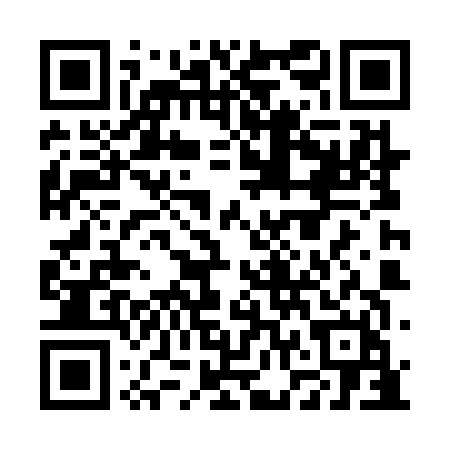 Prayer times for Upper Mount Thom, Nova Scotia, CanadaWed 1 May 2024 - Fri 31 May 2024High Latitude Method: Angle Based RulePrayer Calculation Method: Islamic Society of North AmericaAsar Calculation Method: HanafiPrayer times provided by https://www.salahtimes.comDateDayFajrSunriseDhuhrAsrMaghribIsha1Wed4:245:591:096:108:199:552Thu4:225:581:096:118:219:573Fri4:205:561:096:118:229:594Sat4:185:551:096:128:2310:015Sun4:165:531:096:138:2410:036Mon4:145:521:096:148:2610:057Tue4:125:511:096:148:2710:068Wed4:105:491:086:158:2810:089Thu4:085:481:086:168:2910:1010Fri4:065:471:086:178:3110:1211Sat4:045:461:086:178:3210:1412Sun4:025:441:086:188:3310:1513Mon4:005:431:086:198:3410:1714Tue3:595:421:086:198:3510:1915Wed3:575:411:086:208:3710:2116Thu3:555:401:086:218:3810:2317Fri3:535:391:086:218:3910:2418Sat3:525:371:086:228:4010:2619Sun3:505:361:096:238:4110:2820Mon3:495:351:096:238:4210:2921Tue3:475:351:096:248:4310:3122Wed3:455:341:096:258:4410:3323Thu3:445:331:096:258:4510:3524Fri3:425:321:096:268:4610:3625Sat3:415:311:096:278:4710:3826Sun3:405:301:096:278:4810:3927Mon3:385:301:096:288:4910:4128Tue3:375:291:096:288:5010:4229Wed3:365:281:106:298:5110:4430Thu3:355:281:106:298:5210:4531Fri3:335:271:106:308:5310:47